Администрация Дегтевского сельского поселения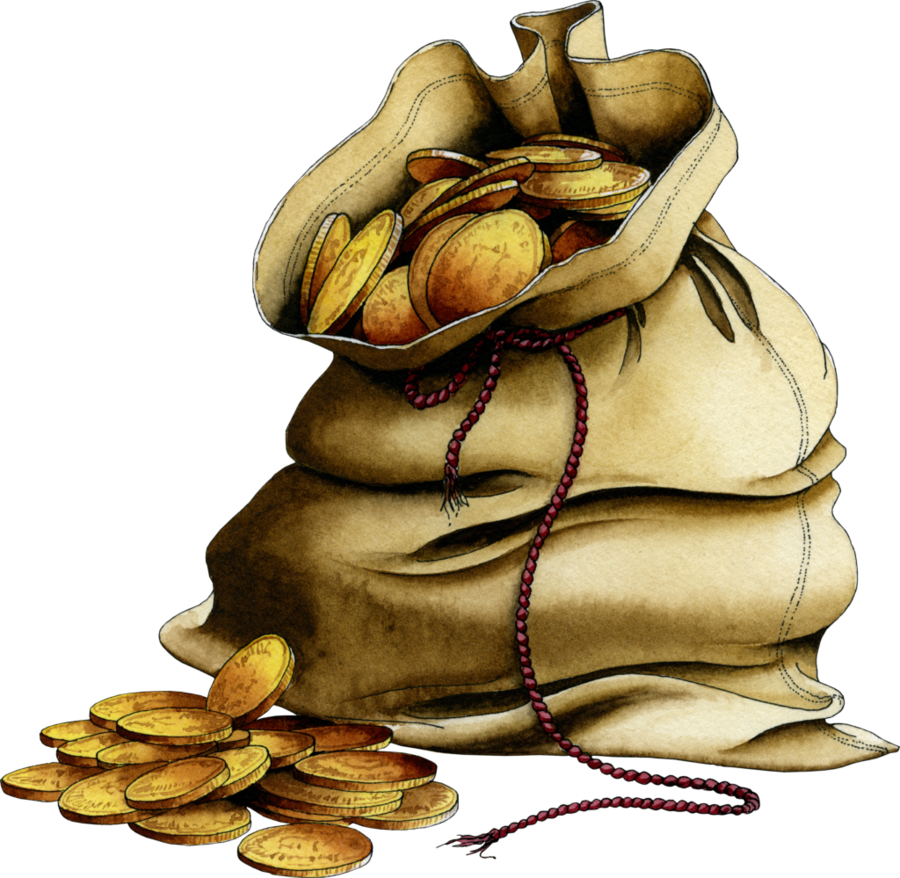 Проект бюджета на 2017 год и на плановый период 2018 и 2019 годов содержитприоритетные пути реализации основных задач: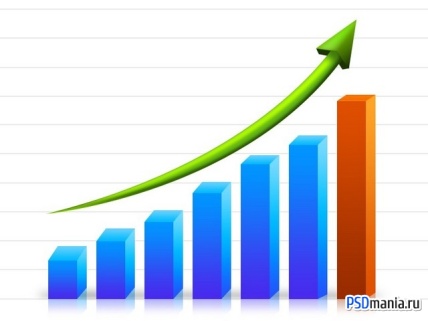 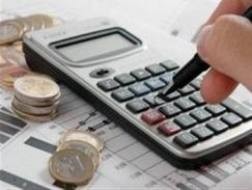 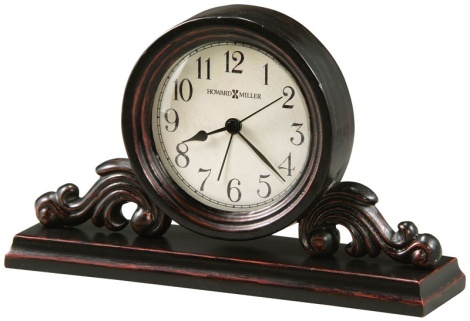 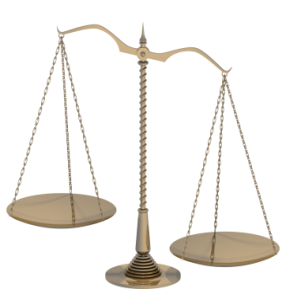 Основные параметры бюджета Дегтевского сельского поселения Миллеровского района на 2017 год и плановый период 2018 и 2019 годов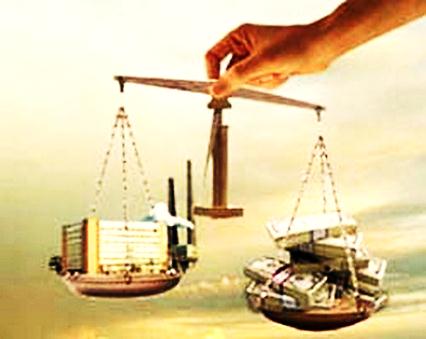 тыс. рублейОсновные параметры бюджета Дегтевского сельского поселения Миллеровского районана 2017 год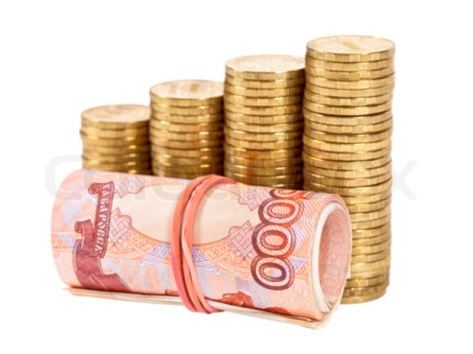 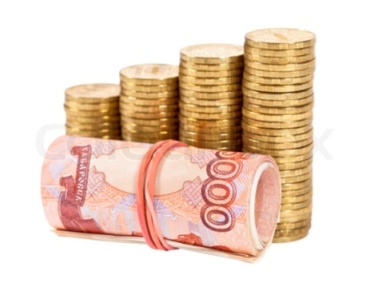 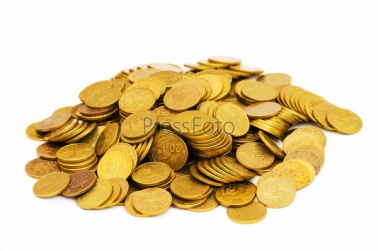 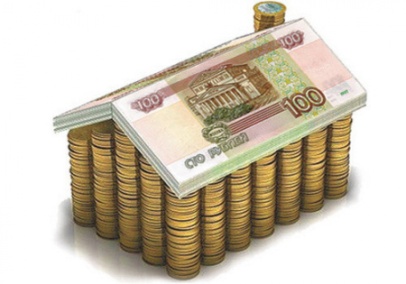 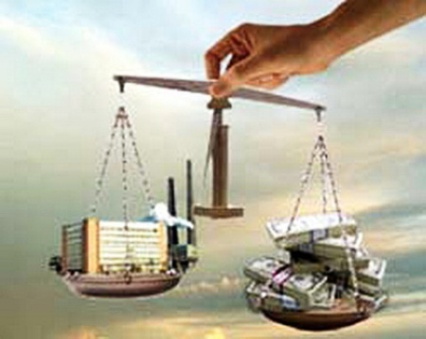 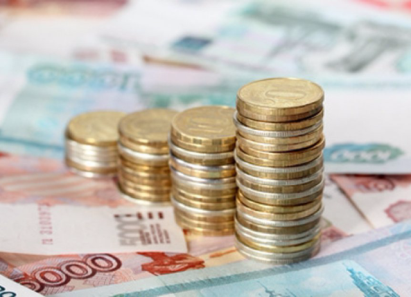 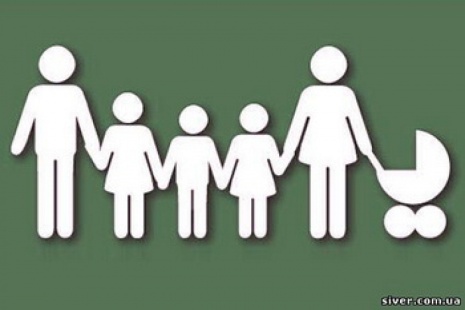 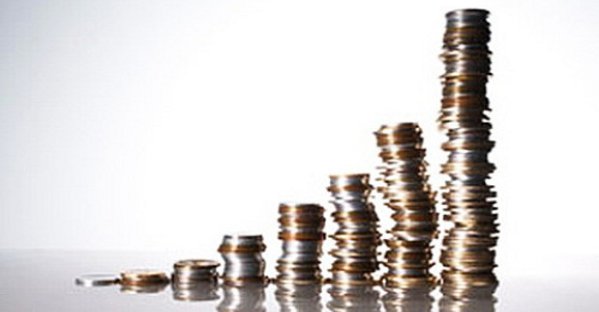 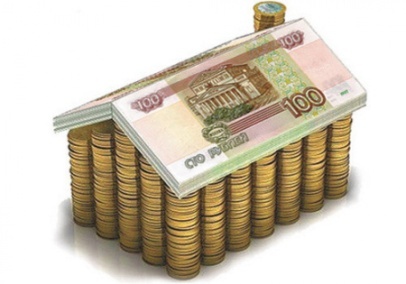 Налоговые и неналоговые доходы бюджетаДегтевского сельского поселения Миллеровского района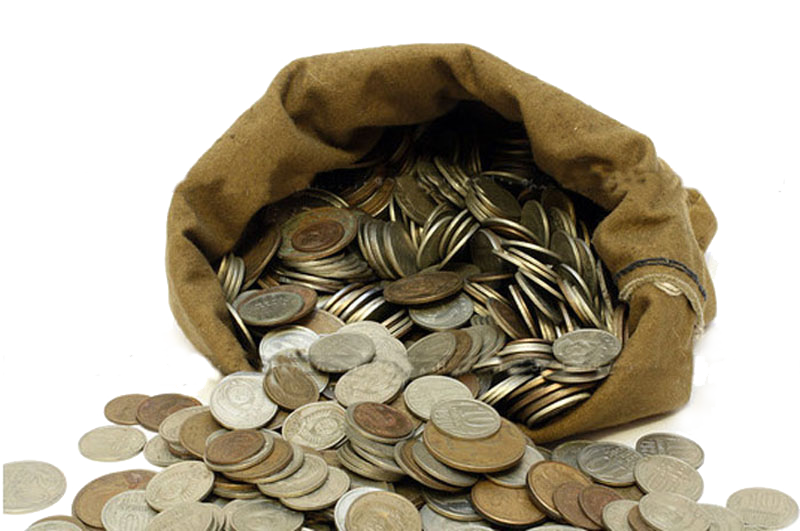 тыс. рублейСтруктура налоговых и неналоговых доходов бюджета Дегтевского сельского поселения Миллеровского района в 2017 годутыс. рублейДинамика поступлений налога на доходы физических лиц в бюджет Дегтевского сельского поселения Миллеровского районатыс. рублей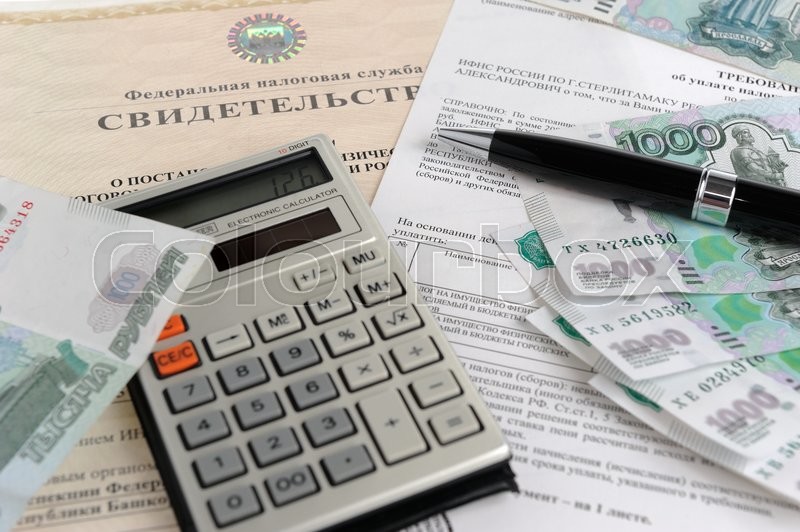 Безвозмездные поступлениятыс. рублейРасходы бюджета Дегтевского сельского поселения Миллеровского района в 2017 году8638,6 тыс. руб.Доля муниципальных программ в общем объеме расходов, запланированных на реализацию муниципальных программ в 2016 годуРасходы бюджета Дегтевского сельского поселения Миллеровского района, формируемые в рамках муниципальных программ Дегтевского сельского поселения, и непрограмные расходы	2017	2018	2019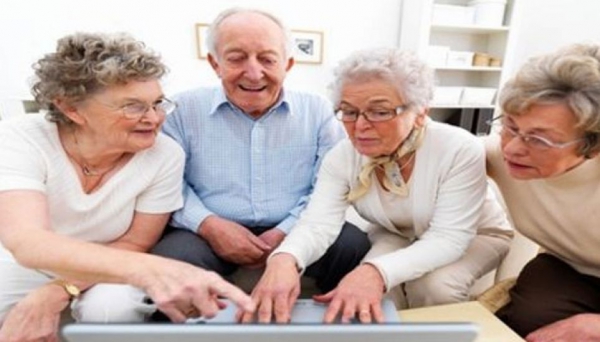 ПоказательПроект бюджета на 2017 годПроект бюджета на 2018 годПроект бюджета на 2019 годI. Доходы, всего8348,77673,57509,0налоговые и неналоговые доходы5846,45743,15816,9безвозмездные поступления2502,31930,41692,1II. Расходы, всего8638,67698,67797,6III. Дефицит, Профицит-289,9-25,1-288,6